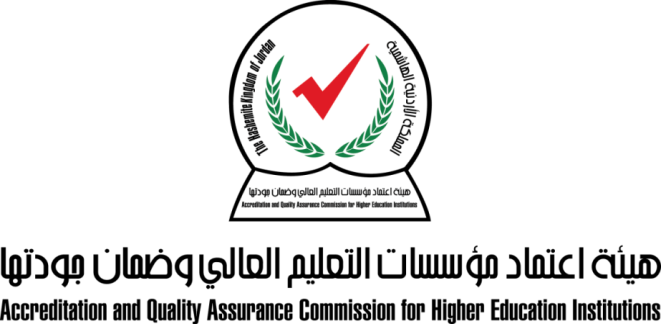 المركز الوطني للاختباراتكفايات برنامج وتخصصات العلوم الإدارية و الأعمال – اللغة العربية1 -  تخصص الإقتصاد وإقتصاد المال والأعمال1 -  تخصص الإقتصاد وإقتصاد المال والأعمالضرورة فهم الطالب للنظرية الاقتصادية الكلية وتطبيقاتها الاقتصادية المختلفة وللتحليل الاقتصادي والسياسات الاقتصادية الكلية.ضرورة فهم لطالب للنظرية الاقتصادية الجزئية بكل تطبيقاتها سواء على مستوى الأفراد أو المنشآت.أهمية امتلاك الطالب لأدوات التحليل الاقتصادي الكمي في الرياضيات والإحصاء والقياس الاقتصادي.ضرورة معرفة الطالب بأساسيات الاقتصاد الدولي وتطبيقاته في التجارة الدولية والمالية الدولية.أهمية معرفة الطالب بتطبيقات المالية العامة والمالية الدولية والنظرية النقدية  وعلاقتها ببقية فروع علم الاقتصاد.ضرورة إدراك الطالب للتطبيقات الاقتصادية في العمل والتعليم والاستثمار براس المال البشري.2 -  تخصص التسويق2 -  تخصص التسويقاساسيات التسويقعمليات التسويقالتسويق التسهيليالتسويق التطبيقي3 -  تخصص إدارة الأعمال3 -  تخصص إدارة الأعمالالإدارة والسلوكالأساليب الكمية والبحث العلميتكنولوجيا المعلوماتوظائف الأعمال4 -  تخصص المحاسبة4 -  تخصص المحاسبةالقوائم المالية والتسويات الجردية، أخطاء المخزون السلعي، محاسبة شركات التضامن والشركات المساهمة، الأصول الثابتة والأهلاك، تسوية البنك، قائمة التدفقات النقدية، الأخطاء وغيرها من الموضوعاتالأطار المفاهيمي للمحاسبة المالية، قائمة الدخل وما يتعلق فيها، التغيير في السياسات المحاسبية، قائمة الأزبح المحتجزة ومكوناتها‘ تغطية بعض الجوانب في التسويات الجردية وقائمة التدفقات النقدية.الاستئجار التمويلي، تملك الأسهم والاستحواذ، السندات، العقود، توزيعات الأرباح،أنظمة التكاليف، تخصيص التكاليف،استخدام اساليب المحاسبة الإدارية لاتخاذ القرارات المتعلقة بالشراء أو التصنيع، تحليل التعادل،تدقيقتحليل قوائم ماليةمحاسبة متقدمةنظم معلومات محاسبية5 -  تخصص نظم المعلومات المحاسبية5 -  تخصص نظم المعلومات المحاسبيةنظم المحاسبة  المالية وتطبيقاتهانظم معلومات محاسبيه وتطويرها و أمنهاقواعد البيانات  ولغات البرمجة6 -  تخصص الإدارة العامة6 -  تخصص الإدارة العامةعلوم الحاسبات و الخوارزمياتالبرمجةمكونات الحاسوب الرئيسيةالرسم الحاسوبيتطبيقات وعلوم المعلومات7 -  تخصص العلوم المالية والمصرفية7 -  تخصص العلوم المالية والمصرفيةالعمليات المالية الدوليةالأسواق والمؤسسات الماليةأساسيات الإدارة المالية  كإدارة رأس المال العامل–الأصول المتداولة وإدارة الأصول الرأسمالية  وإدارة الخصوم قصيرة الأجل ( المتداولة )الإدارة المالية المتقدمة -تمويل الشركات من حيث مصادر التمويل واجلها  وتكاليفهاإعداد القوائم المالية التحليل الماليإدارة الاستثمار والمحافظ الاستثمارية وإدارة المخاطر8 -  تخصص نظم المعلومات الإدارية8 -  تخصص نظم المعلومات الإداريةUnderstanding how to analyze, design, and develop databasesUnderstanding how do building new systems produce organizational changeUnderstanding the major characteristics and business value of business data networks and telecommunicationsUnderstanding why are information systems vulnerable to destruction, error, and abuseUnderstanding the main technologies utilized in business organizations in supporting decision-making processUnderstanding the different types of decisions and how does the decision-making process work? How do information systems support the activities of managers and management decision makingUnderstanding the role of knowledge management and knowledge management programs businessUnderstanding the objectives of project management and why is it so essential in developing information systemsUnderstanding how to analyze, design and develop information systems using various methods and techniquesUnderstanding the main features and characteristics of emerging and novel technologies along with their business valueUnderstanding the stages and drivers of IT infrastructure evolutionUnderstanding the unique features of e-commerce digital markets,and digital goodsUnderstanding how are information systems transforming business, and why are they so essential for running and managing a business todayUnderstanding how do information systems serve the different management groups in a business and how do systems that link the enterprise improve organizational performanceUnderstanding ethical, social, and political issues are raised by information systemsUnderstanding how do enterprise systems help businesses achieve operational excellence9 -  تخصص إدارة المستشفيات9 -  تخصص إدارة المستشفياتإظهار فهم واضح لوظائف الإدارة الرئيسية والنظريات الخاصة بها وتطبيقها بشكل مناسبتعزيز المقدرة على تقييم البرامج الصحية الهادفة لتلبية إحتياجات المجتمع الصحيةتطبيق المفاهيم الأساسية المستخدمة في تسويق خدمات الرعاية الصحيةتطبيق النظريات الإدارية الخاصة بالسلوك التنظيمي للمؤسسة و تحديد أنواع الصراعات التي يمكن أن تحدث داخل المؤسساتمأإظهار فهم واضح لأهم الأدوار التي يقوم بها موظفو السجلات الطبية وكيفية التعامل مع السجل الطبي والإجراءات التي يقوم بها الإداري للتعامل مع بعض القضاياتطبيق المبادئ اللازمة في عملية إتخاذ القرار والخطوات الواجب إتباعها عند إجراء هذه العمليةتعريز قدرة الطالب على التعامل مع بعض القضايا التي تواجه النظام الصحي مثل التأمين الصحي والأخطاء الطبيةاستخدام مفاهيم القيادة ومهارات المدير في عملية إدارة المؤسسات الصحية وحل بعض المشاكل الإداريةتطبيق مبادئ إدارة الجودة لقياس أداء مؤسسات الرعاية الصحية وضمان نوعية الخدمات المقدمة فيهااستخدام مبادئ الإقتصاد الصحي والإدارة المالية في وضع موازنات تقديرية للمستشفيات والعمل على احتواء التكلفة في مؤسسات الرعاية الصحيةتطبيق أفضل الطرق في إدارة المستشفيات وإستخدامها في تحليل أداء المستشفياتتوظيف مبادئ إدارة التزويد والخدمات اللوجستية لضمان كفاءة وفعالية المؤسسات الصحيةإظهار فهم للمهارات الإدارية الأساسية المرتبطة بالتواصل الفعَال والإستماع الجيد والعوامل التي تؤثر على عملية الإتصالتطبيق أساليب البحث العلمي والتحليل الإحصائي وإستخدامها في إجراء البحوث الصحيةإظهار فهم واضح لأهم وظائف إدارة الموارد البشرية و تطبيق أفضل الممارسات للتعامل مع القضايا التي تواجه هذه الإدارةإستخدام نظم المعلومات الصحية في إدارة مؤسسات الرعاية الصحية10 -  تخصص التخطيط وإدارة المشاريع10 -  تخصص التخطيط وإدارة المشاريعإدارة مشتريات المشروعإدارة الاتصالات للمشروعإدارة المخاطرإدارة كوادر المشروعإدارة الكلفةإدارة المدى (النطاق) ووقت المشروعإدارة الجودةجودة عمليات المشروع11 -  تخصص نظم معلومات الأعمال11 -  تخصص نظم معلومات الأعمالالبرمجةنظم التشغيل والشبكاتادارة المعلومات و نظم قواعد المعرفةأساسيات تكنولوجيا المعلوماتأساسيات الأعمال والنظمأساليب التحليل الكمي وتحليل عمليات الأعمال12 -  تخصص المحاسبة وقانون الأعمال12 -  تخصص المحاسبة وقانون الأعمالالمحور المحاسبيالمحور القانوني13 -  تخصص التمويل13 -  تخصص التمويلالأدارة الماليه والتحليل الماليالاسواق والمؤسسات الماليه والمصارفمجال ىلآستثمار وتغطي الجوانيالتامين والمخاطر  14 -  تخصص المخاطر14 -  تخصص المخاطرالأدارة الماليه والتحليل الماليالاسواق والمؤسسات الماليه والمصارفمجال ىلآستثمار وتغطي الجوانيالتامين والمخاطر  15 -  تخصص إدارة المكاتب15 -  تخصص إدارة المكاتبالمحور الاداريالمحور المكتبيالمحور المعلوماتي16 -  تخصص إدارة الشحن والتخليص16 -  تخصص إدارة الشحن والتخليصالقانون والتشريعات الجمركيةإدارة الموانئ والشحن والمستودعاتالعمليات المصرفية والأسواق الماليةالأنظمة المحوسبة وتكنولوجيا المعلوماتالتبادل التجاري الدولي16 -  تخصص تكنولوجيا النقل البحري16 -  تخصص تكنولوجيا النقل البحريالفنون البحريةالملاحة والأجهزة  الملاحيةالقانون والمعاهدات البحريةاتزان السفن وتداول البضائعالارصادالإدارة البحريةمهارات لغوية